Publicado en Ciudad de México el 16/04/2020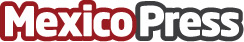 RLH Properties reafirma su compromiso con México· La primera empresa pública especializada en adquisición, desarrollo y gestión de activos hoteleros de lujo y ultra lujo de México y España se compromete a mantener el 100% de los empleos permanentes en sus diferentes hoteles repartidos por la república mexicanaDatos de contacto:Norma Aparicio55 5511 7960Nota de prensa publicada en: https://www.mexicopress.com.mx/rlh-properties-reafirma-su-compromiso-con Categorías: Nacional Marketing Turismo Recursos humanos Quintana Roo http://www.mexicopress.com.mx